P.D – planeringsdag K.U – kompetensutveckling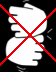 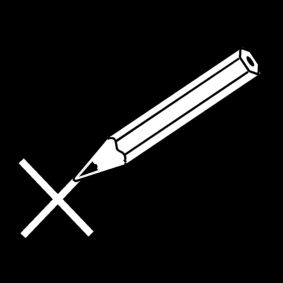 KRYSSA ÖVER DE DAGAR DU VILL VARA LEDIG PÅ NÄSTA SIDA 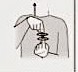 JUNIJUNI12233445588991010111112
KU12
KU151516161717181819192222232324242525262629293030AUGUSTIAUGUSTI34455667710101111121213131414171718181919202021212424252526262727282831SEPTEMBERSEPTEMBER12233447788991010111114141515161617171818212122222323242425PD25PD2828293030OKTOBEROKTOBER12255667788991212131314141515161619192020212122222323262627272828293030NOVEMBERNOVEMBER233445566991010111112121313161617171818191920202323242425252626272730DECEMBERDECEMBER122334477889910101111141415151616171718182121222223232424252528282930303131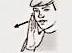 2021JANUARI114455667711111212131314141515181819192020212122222525262627272828292929